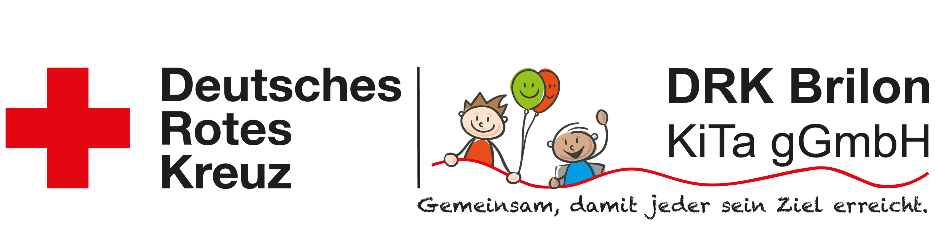 Muster-Checklisten-Hauswirtschaft:Wareneingangskontrolle(stichprobenartig 1-2 x wöchentlich bei empfindlicher Ware)DRK-Kita: _________________________________________________KRITISCHE GRENZEN:Temperaturen: Tiefkühlware: -18 °C kurzfristig –15 °C,Fleisch/Fleischerzeugnisse +4 °C Fisch: +2°C Hackfleisch aus EU-Betr. +2°CGeflügel/ Wild/ Hackfleisch +4°C Hackfleisch aus EU-Betrieben ungeöffnet +2°CSensorik: keine Verunreinigungen, einwandfreie Verpackung, einwandfreier GeruchGültige Mindesthaltbarkeitsdaten, Beschaffenheit des Anlieferfahrzeuges, FahrerKORREKTURMAßNAHME: Rückweisung der WareLagerung / Kühltemperaturen(tägliche Messung)DRK-Kita: ___________________________________________________________Kritische Grenzen: TemperaturenTiefkühlschrank/ Tiefkühlraum: -18 °C kurzfristig –15 °C,Kühlschrank: + 4 bis + 7°C; Kühlung Hackfleisch/ Geflügel max. + 4 °C; Fisch max. 2°CHackfleisch aus EU-Betrieben ungeöffnet +2°C. Eistresen zur Ausgabe: -10°CKORREKTURMAßNAHME: Bei sensorischer Veränderung Entnahme und evtl. Verwerfender Ware, Informationen an Verantwortlichen. Korrektur der Kühltemperatur bzw. Reparaturauftrag an FachfirmaErhitzungstemperaturDRK-Kita: ________________________________________________________________Erhitzungstemperatur(Stichprobenartig 1-2 x je Woche)DRK-Kita: _________________________________________________________________Kritische Grenze (beim Garerfolg überprüfen)Anschneiden einer Probe – AussehenÜberprüfung der Kerntemperatur(Messung nach entsprechender Einwirkzeit z.B. 70°C über 10 min)Korrekturmaßnahme: NacherhitzungAusgabetemperatur(Stichprobenartig 1-2 x je Woche)DRK-Kita: _________________________________________________________Kritische GrenzeHeißgerichte mindestens 65°CKaltspeisen und Salate max. 7°CKorrekturmaßnahme: NacherhitzungReinigung und DesinfektionDRK-Kita: _____________________________________________________________Fabrikat Reinigungsmittel (R):Fabrikat Desinfektionsmittel: (D)Bei ungenügender Reinigung / Desinfektion ist eine Nachreinigung/- desinfektion erforderlichSchädlingsbekämpfung(wöchentliche Prüfung auf Befall von Mäusen, Ratten, Schaben, Ameisen,Fliegen)DRK-Kita: _____________________________________________________________Bei Auffinden von Kotresten / sonstigen Spuren oder lebende Schädlinge:Informationen an die Verantwortlichen.Beauftragung einer Fachfirma: Adresse/ Tel.Personalschulung(mind. 1 x pro Jahr)DRK-Kita: ______________________________________________________________Referent*in: _____________________________________________________________Thema der Schulung: _____________________________________________________DatumWas wurde geprüft / Lieferant*inFestgestellte MängelKorrekturmaßnahmePrüfer*inDatumKühlschrankGefriertruheKorrekturmaßnahmePrüfer*inSpeiseErhitzungsdauerKerntemperatur soll/istAussehen
im InnernPrüfer*inDatumProduktGemessene TemperaturKorrekturmaßnahmePrüfer*inDatumProdukt/SpeiseAusgabetemperaturKorrekturmaßnahmePrüfer*inDatumPersonR/DKücheLagerungToilettenFlächenGeräteKontrolleDatumKücheLagerMaßnahmePrüfer*inDatumTeilnehmer*inErstschulungWiederholungs-schulungUnterschrift